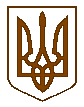 УКРАЇНАБілокриницька   сільська   радаРівненського   району    Рівненської    областіВ И К О Н А В Ч И Й       К О М І Т Е Т  РІШЕННЯвід  14 червня  2018  року                                                                                № 101Про дозвіл на газифікаціюсадового будинку	Розглянувши  заяву гр. Дзюбука Тараса Миколайовича  про дозвіл на газифікацію садового будинку в садовому масиві №1, земельна ділянка                 № 351д на території Білокриницької сільської ради, керуючись ст. 30 Закону України «Про місце самоврядування в Україні», виконавчий комітет Білокриницької сільської радиВ И Р І Ш И В :Дати дозвіл на газифікацію садового будинку гр. Дзюбуку Т.М.  в  садовому масиві №1, земельна ділянка № 351д  на території Білокриницької сільської ради.Зобов’язати гр. Дзюбук Т.М.  виготовити відповідну проектну документацію та погодити її згідно чинного законодавства.Після будівництва газопроводів передати їх безкоштовно на баланс ПАТ «Рівнегаз Збут».Сільський голова                                                                                      Т. Гончарук 		                                                                